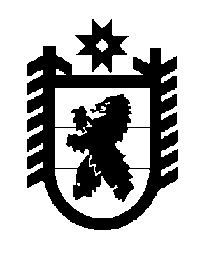 Российская Федерация Республика Карелия    ПРАВИТЕЛЬСТВО РЕСПУБЛИКИ КАРЕЛИЯРАСПОРЯЖЕНИЕот 24 мая 2017 года № 271р-Пг. Петрозаводск В целях реализации Региональной адресной программы по переселению граждан из аварийного жилищного фонда на 2014 – 2017 годы, утвержденной постановлением Правительства Республики Карелия  от 23 апреля 2014 года                 № 129-П, в соответствии с частью 11 статьи 154 Федерального закона                             от 22 августа 2004 года № 122-ФЗ «О внесении изменений в законодательные акты Российской Федерации и признании утратившими силу некоторых законодательных актов Российской Федерации в связи с принятием федеральных законов «О внесении изменений и дополнений в Федеральный закон «Об общих принципах организации законодательных (представительных) и исполнительных органов государственной власти субъектов Российской Федерации» и «Об общих принципах организации местного самоуправления в Российской Федерации», учитывая решение Петрозаводского городского Совета от 22 марта 2017 года № 28/05-89 «О приеме в муниципальную собственность Петрозаводского городского округа имущества из государственной собственности Республики Карелия»:1. Утвердить перечень государственного имущества Республики Карелия, передаваемого  в муниципальную собственность Петрозаводского городского округа, согласно приложению к настоящему распоряжению.2. Казенному учреждению Республики Карелия «Управление капитального строительства Республики Карелия» совместно с администрацией Петрозаводского городского округа обеспечить подписание передаточного акта и представить его на утверждение в  Государственный комитет Республики Карелия по управлению государственным имуществом и организации закупок.3. Право муниципальной собственности на передаваемое имущество возникает с момента утверждения передаточного акта.  Временно исполняющий обязанности
 Главы Республики Карелия                                                   А.О. ПарфенчиковПеречень государственного имущества Республики Карелия, передаваемого в муниципальную собственность Петрозаводского городского округа_____________Приложение к распоряжению Правительства Республики Карелия от 24 мая 2017 года № 271р-П№ п/пНаименование имуществаАдрес место-нахождения имуществаИндивидуализирующие характеристики имущества12341.Жилое помещениег. Петрозаводск, Скандинавский проезд, д. 16, кв. 70 общая площадь 36,3 кв. м2.Жилое помещениег. Петрозаводск, Скандинавский проезд, д. 16, кв. 75 общая площадь 36 кв. м3.Жилое помещениег. Петрозаводск, Скандинавский проезд, д. 16, кв. 79 общая площадь 36,1 кв. м4.Жилое помещениег. Петрозаводск, Скандинавский проезд, д. 16, кв. 74 общая площадь 36,3 кв. м5.Жилое помещениег. Петрозаводск, Скандинавский проезд, д. 16, кв. 83 общая площадь 36 кв. м6.Жилое помещениег. Петрозаводск, Скандинавский проезд, д. 16, кв. 90 общая площадь 36,1 кв. м7.Жилое помещениег. Петрозаводск, Скандинавский проезд, д. 16, кв. 71 общая площадь 36 кв. м8.Жилое помещениег. Петрозаводск, Скандинавский проезд, д. 16, кв. 78 общая площадь 36,3 кв. м9.Жилое помещениег. Петрозаводск, Скандинавский проезд, д. 16, кв. 66 общая площадь 36,3 кв. м10.Жилое помещениег. Петрозаводск, Скандинавский проезд, д. 16, кв. 82 общая площадь 36,3 кв. м11.Жилое помещениег. Петрозаводск, Скандинавский проезд, д. 16, кв. 55 общая площадь 35,9 кв. м12.Жилое помещениег. Петрозаводск, Скандинавский проезд, д. 16, кв. 59 общая площадь 35,8 кв. м13.Жилое помещениег. Петрозаводск, Скандинавский проезд, д. 16, кв. 72 общая площадь 70,1 кв. м14.Жилое помещениег. Петрозаводск, Скандинавский проезд, д. 16, кв. 36 общая площадь 70,3 кв. м15.Жилое помещениег. Петрозаводск, Скандинавский проезд, д. 16, кв. 40 общая площадь 70,3 кв. м123416.Жилое помещениег. Петрозаводск, Скандинавский проезд, д. 16, кв. 44 общая площадь 70,2 кв. м17.Жилое помещениег. Петрозаводск, Скандинавский проезд, д. 16, кв. 32 общая площадь 69,2 кв. м18.Жилое помещениег. Петрозаводск, Скандинавский проезд, д. 16, кв. 64 общая площадь 70,3 кв. м19.Жилое помещениег. Петрозаводск, Скандинавский проезд, д. 16, кв. 51 общая площадь 35,7 кв. м20.Жилое помещениег. Петрозаводск, Скандинавский проезд, д. 16, кв. 87 общая площадь 36,1 кв. м21.Жилое помещениег. Петрозаводск, Скандинавский проезд, д. 16, кв. 86 общая площадь 36,2 кв. м22.Жилое помещениег. Петрозаводск, Скандинавский проезд, д. 16, кв. 99 общая площадь 54,8 кв. м23.Жилое помещениег. Петрозаводск, Скандинавский проезд, д. 16, кв. 52 общая площадь 70 кв. м24.Жилое помещениег. Петрозаводск, Скандинавский проезд, д. 16, кв. 33 общая площадь 54,3 кв. м25.Жилое помещениег. Петрозаводск, Скандинавский проезд, д. 16, кв. 41 общая площадь 54,1 кв. м26.Жилое помещениег. Петрозаводск, Скандинавский проезд, д. 16, кв. 56 общая площадь 70,1 кв. м27.Жилое помещениег. Петрозаводск, Скандинавский проезд, д. 16, кв. 45 общая площадь 54,1 кв. м28.Жилое помещениег. Петрозаводск, Скандинавский проезд, д. 16, кв. 60 общая площадь 70,3 кв. м29.Жилое помещениег. Петрозаводск, Скандинавский проезд, д. 16, кв. 12 общая площадь 68,8 кв. м30.Жилое помещениег. Петрозаводск, Скандинавский проезд, д. 16, кв. 61 общая площадь 53,9 кв. м31.Жилое помещениег. Петрозаводск, Скандинавский проезд, д. 16, кв. 7 общая площадь 54,3 кв. м32.Жилое помещениег. Петрозаводск, Скандинавский проезд, д. 16, кв. 85 общая площадь 53,6 кв. м33.Жилое помещениег. Петрозаводск, Скандинавский проезд, д. 16, кв. 15 общая площадь 54,3 кв. м34.Жилое помещениег. Петрозаводск, Скандинавский проезд, д. 16, кв. 84 общая площадь 70,3 кв. м123435.Жилое помещениег. Петрозаводск, Скандинавский проезд, д. 16, кв. 80 общая площадь 70,6 кв. м36.Жилое помещениег. Петрозаводск, Скандинавский проезд, д. 16, кв. 47 общая площадь 35,9 кв. м37.Жилое помещениег. Петрозаводск, Скандинавский проезд, д. 16, кв. 16 общая площадь 68,8 кв. м